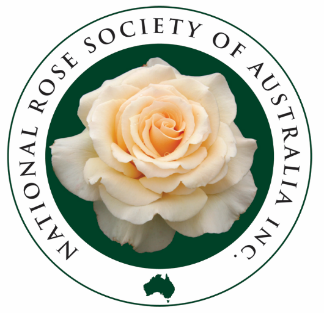 NATIONAL ROSE SOCIETY OF AUSTRALIA INC.Invites Rose Society financial members to a Zoom webinar.
When: Sunday August 18, 2024 Time for the 1 hour webinar3.30pm EST;3:00pm Adelaide;1.30pm WST
Topic: Dr Uwe Stroeher - Keeping Diseases in Check
Register in advance for this webinar:
https://us06web.zoom.us/webinar/register/WN_c8IJBeP3QqCp94dU7pSCbQ

The webinar will be recorded and can be shared with members after the event.Those who wish to attend will need to register their attendance in order to receive the link that will let them ‘in’.This will also allow you to send questions during Uwe’s talk. Members are also welcome to send questions in advance.